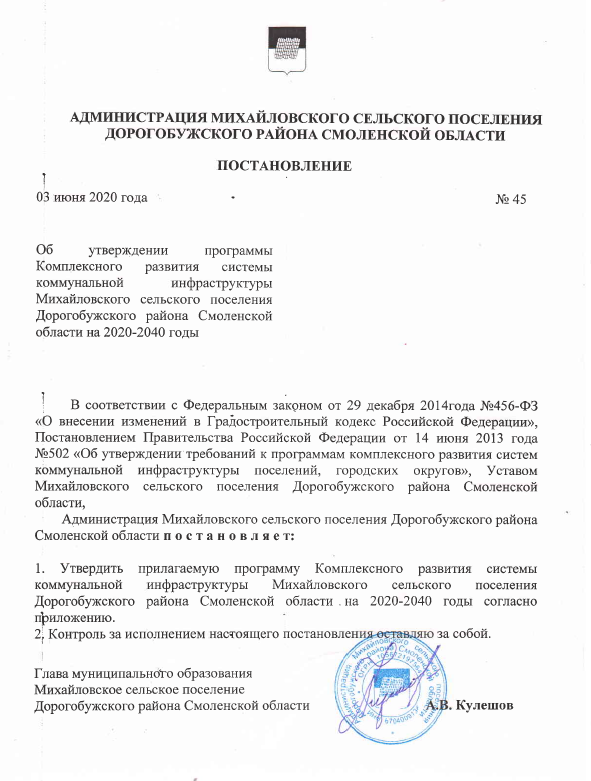 ПАСПОРТпрограммы Комплексного развития системы коммунальной инфраструктуры Михайловского сельского поселения Дорогобужского района Смоленской области на 2020-2040годы1.Характеристика существующего состояния коммунальной инфраструктуры1.1. Общая характеристика Михайловского сельского поселенияМуниципальное образования Михайловское сельское поселение Дорогобужского района Смоленской области (далее – Михайловское сельское поселение) входит в состав муниципального образования «Дорогобужский  район» Смоленской области (далее – Дорогобужский район) и является одним из 3 аналогичных административно-территориальных муниципальных образований (сельских поселений). Оно расположено в северной части Дорогобужского района Смоленской области.Общая площадь сельского поселения составляет 564,0 кв. км или 56403,67 га.Крупные реки: Днепр, Осьма, Рясна.состав  Михайловского  сельского  поселения  входит  46  населённых  пунктов:деревня Ново-Михайловское - административный центр, деревня Абрамово; деревня Бабаедово; деревня Белавка; деревня Бизюково; деревня Болдино; деревня Борздилово; деревня Будка железной дороги 21 км; деревня Василисино; деревня Васино; деревня Вороново; деревня Городок; деревня Деревенщики; деревня Егорьево; деревня Елисеенки; деревня Ивановское; деревня Ивонино; деревня Карачарово; деревня Клешники; деревня Кузнецово; деревня Лелявино; деревня Ленкино; деревня Леоньково; деревня Мамыркино; деревня Мартынково; деревня Милоселье; деревня Молодилово; деревня Никулино; деревня Новый Двор; деревня Полибино; деревня Полижакино; деревня Прослище; деревня Пушкарево; деревня Роги; деревня Рязань; деревня Садовая; деревня Самцово; деревня Селюшки; деревня Славково; деревня Соколово; деревня Ставково; деревня Струково; деревня Филино; деревня Шаломино; деревня Щербинино; станция Струково.Общая численность населения — 2447 человек. Климат на территории Михайловского сельского поселения  умеренно континентальный, который характеризуется относительно влажным и теплым летом, умеренно холодной зимой с устойчивым снежным покровом. Зима длится 4-5 месяцев. Средняя дата образования устойчивого снежного покрова 30.11. – 2.12. Продолжительность периода с устойчивым снежным покровом по области составляет в среднем многолетнем 125-135 дней.1.2.  Отрасли жилищно-коммунального хозяйства Михайловского сельского поселенияЖилищно-коммунальное хозяйство (далее – ЖКХ) является одной из важных сфер экономики Михайловского сельского поселения. Жилищно-коммунальные услуги имеют для населения особое значение и являются жизненно необходимыми. От их качества зависит не только комфортность, но и безопасность проживания граждан в своём жилище. Поэтому устойчивое функционирование ЖКХ - это одна из основ социальной безопасности и стабильности в обществе. Отрасли жилищно-коммунального хозяйства Михайловского сельского поселения характеризуется следующими параметрами:1.3. ВодоснабжениеСистема водоснабжения населенных пунктов в Михайловском  сельском поселении смешанная – имеются централизованное водоснабжение и водоснабжение из индивидуальных источников (колодцы). Централизованное водоснабжение в Михайловском сельском поселении организовано от артезианских скважин в 17 населенных пунктах. Общая протяженность водопроводных сетей в Михайловском сельском поселении – 42.8 км, из них ветхих- 30,1 км. 
 Схема централизованного водоснабженияРисунок 1МУП «Водоканал» г. Дорогобуж осуществляет обслуживание артскважин и водопроводных сетей д. Ново-Михайловское, д. Пушкарево, д. Шаломино, д. Елисеенки.Объекты централизованного водоснабжения находятся на балансе Администрации Михайловского сельского поселения. Обслуживание артскважин и водопроводных сетей д. Бизюково, д. Рязань, д. Полибино, д. Васино, д. Ивонино осуществляет Администрация Михайловского сельского поселения.Объекты централизованного водоснабжения  д. Белавкав в настоящее время  оформляются как бесхозяйные с перспективой постановки их на баланс Администрации Михайловского сельского поселения в установленные законом сроки.1.3.1. Существующие сооружения очистки и подготовки воды.Сооружения  очистки на территории Михайловского сельского поселения присутствуют в д. Струково. В настоящее время они поставлены на регистрационный учет как бесхозяйные. Сооружения подготовки  воды на  территории  Михайловского сельского поселения отсутствуют. Следовательно,  дефицит  мощностей  водоочистных  установок и водоподготовительных установок отсутствует. Обеззараживание  осуществляется  на  всех  водоисточниках.  По  причине  того,  что качество  исходной  воды  по  основным  параметрам  соответствует  требованиям СанПиН  2.1.4.1074-01,  обеззараживание  хлором  используется  периодически  и  в небольших объемах. В качестве агента используется порошкообразный гидрохлорид кальция. Гидрохлорид кальция подмешивают в резервуарах чистой воды (далее РВЧ). Исходя из  вышесказанного,  резерв  мощности  систем  водоснабжения определяется максимальными производительностями  насосного  оборудования  или  дебитом скважин.    
1.3.2. Состояние и функционирование существующих насосных централизованных станций.Насосное  оборудование    в  системах  водоснабжения  Михайловского  сельского поселения выполняют следующие задачи:   - забор воды из скважин и поднятие ее до уровня РВЧ;   - забор воды из РВЧ и поднятие до уровня водонапорной башни или прямой подачи в водопроводную сеть.  1.3.3.  Состояние  и  функционирование  водопроводных  сетей  и  систем водоснабжения.Общая протяженность водопроводных сетей – 48,2 км. Собственником объектов системы водоснабжения является муниципальное образование Михайловское сельское поселение Дорогобужского района Смоленской области. Водопроводные сети недостаточно развиты, требуют ремонта. Общий износ водопроводных сетей составляет 60-80%. В целом система водоснабжения – бессистемная. Сети частично закольцованы, частично - тупиковые.Существующая система водоснабжения, в силу объективных причин, не стимулирует потребителей питьевой воды к более рациональному ее использованию. Достаточно большой объем воды теряется в результате утечек при транспортировке и во внутридомовых сетях.Техническое состояние некоторых объектов водоснабжения: водонапорных башен – неудовлетворительное, так как срок их эксплуатации свыше 50 лет. Норма расхода воды на хозяйственно-питьевые нужды населения принимается равной 150 л/сут на человека. Коэффициент суточной неравномерности принимается равным 1,2. Расходы воды на полив зеленых насаждений определен по норме 90 л/сут на человека. Расходы воды на нужды местной промышленности приняты в размере 20% от расхода воды на хозяйственно-питьевые нужды населения, на собственные нужды водопровода и неучтенные расходы – 10%. Таким образом, удельный расход воды на 1 человека, с учетом полива, нужд местной промышленности, собственных нужд водопровода и неучтенных расходов составляет 310,1 л/сут.Давление в водопроводной сети составляет 1,8 атмосферы.При анализе существующего состояния систем водоснабжения в сельском поселении выявлено следующее: 1) в связи с физическим износом водопроводных сетей, из-за коррозии металла и отложений в трубопроводах, качество воды ежегодно ухудшается; 2) растет процент утечек особенно в сетях из стальных трубопроводов. Их срок службы составляет 15 лет, тогда как срок службы чугунных трубопроводов – 35- 40 лет, полиэтиленовых более 50 лет; 3) износ водопроводных сетей составляет до 80 %, вследствие чего число ежегодных порывов увеличивается, а потери в сетях достигают 30 % от объема воды, поданной в сеть; 4) текущий ремонт не решает проблемы сверхнормативных потерь на некоторых участках и стабильной подачи воды потребителю, поэтому необходимо выполнить ряд мероприятий на водопроводных сетях, представленных в данной Программе. Для обеспечения населенного пункта централизованной системой водоснабжения надлежащего качества необходимо при подготовке, транспортировании и хранении воды, используемой на хозяйственно-питьевые нужды, применять реагенты, внутренние антикоррозионные покрытия, а также фильтрующие материалы, соответствующие требованиям Федеральной службы по надзору в сфере защиты прав потребителей и благополучия человека. В д. Ново-Михайловское проведена реконструкция артезианской скважины с установкой станция обезжелезивания. Большинство систем водоснабжения населенных пунктов Михайловского сельского поселения не имеет необходимых сооружений и технологического оборудования для улучшения качества воды. Отсутствие очистных сооружений системы питьевого водоснабжения могут быть сдерживающим фактором социально-экономического развития поселения.Существует дефицит водоподготовительных установок. 1.4. ВодоотведениеСистема водоотведения имеется в д. Ново-Михайловское по у. Заводская, в д. Садовая по пер. Фрунзенский, ул. Молодежная, ул. Малая Садовая, в д. Белавка от здания школы, в  д. Струково,  д.Шаломино.  Процент  износа системы водоотведения составляет 90%. Очистные сооружения отсутствуют.Остальные населеннее пункты  не имеют централизованной системы канализации, водоотведение осуществляется в выгребные ямы и индивидуальные септики.1.5.  ГазоснабжениеВ настоящее время  на территории поселения действует смешанная система газоснабжения населения, т.е. осуществляется газоснабжение как сжиженным (баллонным), так и природным газом от межпоселкового газопровода высокого давления. От межпоселкового газопровода высокого давления газ поступает на ГРП и ШРП в следующие населенные пункты: д. Ново-Михайловское, д. Шаломино, д. Струково, д. Пушкарево, д. Бизюково, д. Ивонино, д. Садовая, д. Белавка. После ГРП и ШРП газ поступает по газопроводам низкого давления Р≤ 0,003 МПа до потребителей жилых домов.Использование природного газа осуществляется на нужды отопления, приготовления пищи, горячего водоснабжения жилого фонда.В перспективе планируется строительство межпоселкового  газопровода от д. Пушкарево до д. Васино.Снабжение природным газом потребителей на территории поселения осуществляет АО «Газпром газораспределение Смоленск». Сжиженный газ население закупает самостоятельно в специализированных организациях.В системе газоснабжения сельского поселения, можно выделить следующие основные задачи: 1) подключение к газораспределительной системе объектов нового строительства; 2) обеспечение надежности газоснабжения потребителей.1.6. ТеплоснабжениеТеплоснабжение жилой и общественной застройки на территории Михайловского сельского поселения осуществляется по смешанной схеме. Централизованное теплоснабжение в Михайловского сельском поселении осуществляется в двух населенных пунктах: д. Ново-Михайловское и д. Шаломино.  Жилые дома в д. Ново-Михайловское, д. Шаломино, д. Пушкарево, д.Струково, д. Садовая, д. Белавка, д. Бизюково оборудованы индивидуальным газовым отоплением от  природного газа, а так же печным отоплением, в  иных населенных пунктах печами на твердом топливе (дрова).             Единственным поставщиком тепловой энергии в поселении является  ООО «Дорогобужская ТЭЦ».Учитывая, что в перспективе не предусмотрено изменение схемы теплоснабжения Михайловского сельского поселения, поэтому строительство тепловых сетей не планируется. Перераспределение тепловой нагрузки не планируется.В системе теплоснабжения сельского поселения, можно выделить следующие основные задачи:1) обеспечение установленной мощности котельных с гарантированной выработкой тепловой энергии путем замены оборудования выработавшего свой ресурс;2) снижением эксплуатационных затрат;  3) повышением эксплуатационной надежности оборудования; 4) проведение мероприятий по энергосбережению и снижению потерь тепла при транспортировке потребителю.1.7. ЭлектроснабжениеЭлектроснабжение потребителей сельского поселения осуществляется ПАО «МРСК-Центра» (филиал ПАО «МРСК Центра «Смоленскэенрго»). Потребителями электроэнергии сельского поселения являются жилые и общественные здания, водопроводные сооружения, наружное освещение. На территории сельского поселения электроснабжение представлено линейными объектами ЛЭП 10 кВ. Территория сельского поселения полностью энергообеспечена. Приборами учета электрической энергии обеспечены практически все потребители. Электрические нагрузки жилого сектора и административно-общественных зданий определены по данным типовых проектов и по укрупненным показателям РД 34.20.185-94* «Инструкция по  проектированию городских электрических сетей». В результате анализа существующего положения электросетевого хозяйства сельского поселения были выявлены следующие проблемы:1) необходима реконструкция электрических сетей в целях повышения их экплуатационной надежности и энергобезопасности; 2) реконструкция существующего наружного освещения; 3) внедрение современного электроосветительного оборудования, обеспечивающего экономию электрической энергии.1.8. Характеристика сферы сбора твердых коммунальных отходовБольшим и проблематичным вопросом на протяжении целого ряда лет являлась уборка и вывоз хозяйственного мусора, и твердых коммунальных отходов (далее - ТКО). В настоящее время сбор ТКО с последующим вывозом на полигон осуществляет путем комбинированным методом, как из контейнеров, так и непосредственно от населения в мешках. Контейнерные площадки для сбора ТКО имеются не во всех населенных пунктах. В результате анализа, проведенного в сфере сбора твердых коммунальных отходов, выявлены следующие проблемы: 1) рекультивация несанкционированной свалки и выбор новой площадки под ПВН; 2) необходима организация контейнерных площадок во всех населенных пунктах; 3) необходимо установить на территории поселения дополнительные мусорные контейнеры вместимостью 0,75 м3 для сбора мусора на улицах поселения, а также обязать каждое предприятие и учреждения и организации установить урны и контейнеры для сбора мусора.2. План развития поселения, план прогнозируемой застройки и прогнозируемый спрос на коммунальные ресурсы на период действия Генерального плана2.1. План развития жилищного фондаОсновная часть территории населенного пункта поселения — зона жилой застройки. Основной тип застройки — индивидуальная усадебная. Жилищный фонд поселения в целом в настоящее время составляет 51,3 тыс. м2 общей площади, в том числе: 2-этажные жилые дома – 11,7 тыс.м2, 1-этажные жилые дома – 39,6 тыс. м2. Средняя жилищная обеспеченность составляет 28,4 м2 общей площади на человека. В результате анализа выявлены следующие проблемы: 1) Создание наиболее комфортных условий проживания населения; 2) Наличие физически и морально изношенного жилищного фонда, требующего замены; 3) Низкий уровень благоустройства жилищного фонда; 4) Имеется потребности в строительстве муниципального жилья для обеспечения граждан, нуждающихся в улучшении жилищных условий.      Население нуждается в наиболее комфортных условиях проживания, в благоустроенном жилищном фонде. Для решения жилищной проблемы необходимо: 1) наращивание темпов жилищного строительства за счет всех источников финансирования; 2) создание благоприятного климата для привлечения инвесторов в решении жилищной проблемы; 3) сокращение себестоимости строительства за счет применения новых технологий и новых строительных материалов; 4) предоставление льготных жилищных кредитов и решения проблем инженерного обеспечения, частично компенсируемого из бюджета. Новое жилищное строительство необходимо как для улучшения жилищных условий существующего населения, так и обеспечения жилищным фондом прироста населения.2.1.1.Объемы и территории нового жилищного строительстваОбъемы перспективного жилищного строительства определены с учетом оптимального использования территории и необходимостью обеспечения каждой семьи домом с приусадебным участком. Предусматривается преимущественный тип застройки – малоэтажная индивидуальная жилая застройка  с возможностью ведения личного подсобного хозяйства. Предельные размеры земельных участков устанавливаются: для индивидуального жилищного строительства – от 300 кв.м. до 4500 кв.м, для ведения личного подсобного хозяйства – от 300 кв.м. до 4500 кв.м. Объем нового жилищного строительства предполагается в размере 27,3 тыс. м2 общей площади, в том числе: 1) замена ветхого и аварийного фонда — 6,5 тыс. м2 общей площади;2) новое строительство — 20,8 тыс. м2 общей площади. Территория, необходимая для нового жилищного строительства составит -    10,8 га.Средняя жилищная обеспеченность к концу расчетного срока по поселению составит 50,0 м2 общей площади на человека.В качестве основных направлений развития территорий для размещения жилищного строительства на расчетный срок в Генеральном плане предусматривается территории существующих населенных пунктов.2.2. План развития системы водоснабжения и водоотведения сельского поселения на период 2020-2040 годовЧисло потребителей услуги централизованного водоснабжения увеличится за счет подключения объектов нового строительства. Мероприятия, предусмотренные в данной программе, позволят повысить надежность системы водоснабжения, качество предоставляемой услуги и эффективность работы системы, а также увеличение объёмов полезного отпуска. Проектные предложения по развитию системы хозяйственно-питьевого водоснабжения определены на основе планировочного решения Генерального плана. Схема водоснабжения сохраняется существующая, с развитием, реконструкцией и строительством сетей и сооружений водопровода.       Водоснабжение площадок нового строительства осуществляется прокладкой новых водопроводных сетей в зонах водоснабжения от соответствующих водоводов и водозаборов. Водопроводная сеть проектируется кольцевой с использованием труб диаметрами 50-100 мм, с установкой на ней пожарных гидрантов и запорной арматуры. Ввиду сильной изношенности существующих сетей необходимо заменить 60-80% существующих водопроводных сетей диаметром 50-100 мм. Сети водопровода принять из стальных и полиэтиленовых труб. Одиночные водозаборные скважины должны быть оборудованы локальными установками обеззараживания воды, расположенными непосредственно в надскважинных павильонах (например, установками УФ облучения). Обеспечение потребных напоров для 1-2 этажной застройки предусматривается с помощью водонапорных башен, для объектов большей этажности (объекты промышленности, соцкультбыта) – путем устройства индивидуальных повысительных насосных станций (встроенных, внутриплощадочных и т.п.). Емкость баков водонапорных башен должны быть достаточной для хранения регулирующего и противопожарного объемов воды. Прогнозируемый спрос на коммунальные ресурсы в области водоснабжения: объемы перспективного потребления составят  578,6 м3/сут.Канализование населенных пунктов ввиду малой численности их населения, сложностей рельефа, взаимной удаленности производить в систему централизованной канализации нецелесообразно. Оно должно быть осуществлено локально – либо в существующие выгребные ямы с вывозом стоков из выгребных ям на сливные станции очистных сооружений, либо путем устройства местных канализационных сетей и локальных очистных сооружений малой производительности. Система канализации принята полная раздельная, при которой хозяйственно-бытовая сеть прокладывается для отведения стоков от жилой и общественной застройки, промышленных предприятий, а дождевой сток и талые воды должны собираться отдельной системой. Отвод сточных вод от потребителей проектируемой коттеджной и малоэтажной застройки в деревнях, предусматривается локальный. Так же предусмотрено строительство очистных сооружений (локальных или централизованных) для всех деревень.Прогнозируемый спрос на коммунальные ресурсы в области водоотведения: объемы перспективного водоотведения составят 78,2 м3/сут.2.3. План развития газоснабжения на период 2020-2040 годовРазвитие системы газоснабжения муниципального образования планируется осуществлять с целью подключения к сетевому газу существующих и вводимых в период 2020-2040 годов объектов жилья и социальной сферы.Плановый объем подключения к системе газоснабженияПрогнозируемый расход газа составит 360,24 м3/час. Проектные предложения по развитию системы:1) изготовление проектно – сметной документации на планируемые объекты газификации;2) для населенных пунктов, к которым подводится природный газ, проектом предлагается: на первом этапе освоения 100% газификация природным газом усадебной застройки; далее – газификация административных и сельскохозяйственных объектов;3) совершенствование работы системы газоснабжения (комплекс мероприятий), проектирование, строительство;4) определение объёмов строительства на основе обоснования инвестиций, корректировка основных технических решений по объектам газификации по результатам проектно – изыскательских работ;5) реконструкция существующих и строительство новых газораспределительных станций и газораспределительных пунктов;6) проведение диагностики (обеспечение безопасной эксплуатации) существующих подземных газопроводов высокого и среднего давлений.Выполнение мероприятий по развитию объектов системы газоснабжения предусматривается инвестиционной программой их собственника - АО «Газпром газораспределение Смоленск».2.4. План развития теплоснабжения на период 2020-2040 годовВ  перспективе не предусмотрено изменение схемы теплоснабжения Михайловского сельского поселения, поэтому строительство тепловых сетей не планируется. Теплоснабжение перспективных объектов предлагается осуществлять от автономных источников.Для жилых домов предлагается устройство теплоснабжения от индивидуальных автономных источников.Проектные предложения по развитию системы:1) реконструкция, модернизация и расширение существующих источников теплоснабжения;2) использование газа на всех источниках теплоснабжения (локальных системах отопления);3) внедрение энергосберегающих технологий и использование  строительных материалов, повышающих теплосбережение  жилых домов,  объектов социально-культурного и производственного назначения.Реконструкция действующих на территории объектов теплоснабжения предусматривается инвестиционной программой арендатора - ООО «Дорогобужская ТЭЦ».2.5. План развития электроснабжения на период 2020-2040 годовВсе населённые пункты Михайловского сельского поселения Дорогобужского района Смоленской области находятся в зоне обслуживания ПАО «Межрегиональная распределительная сетевая компания Центра» – «Смоленскэнерго».От питающих центров электроэнергия распределяется на напряжения 6 и 10 кВ через распределительные пункты и трансформаторные подстанции 10(6)/0,4 кВт. Мощность существующей системы электроснабжения Михайловского сельского поселения в целом удовлетворяет потребности коммунально – бытовых и промышленных потребителей.Проектные предложения по развитию системы: 1) Обеспечение электроэнергией потребителей строящейся по проекту коттеджной застройки в деревнях – от существующей энергосистемы Дорогобужского района.2) Реконструкция и новое строительство ВЛ 35 кВ. 3) Реконструкция и новое строительство ВЛ 10(6) кВ. 4) Реконструкция и новое строительство ТП 10(6)/0,4 кВ. 5) Объемы электроснабжения на полное развитие по деревням составят (хозяйственно-бытовые нужды населения) –1404 МВт/час в год. 6) Объемы электропотребления на полное развитие по промышленным площадкам и общественно-деловым объектам определяются на стадии проекта планировки.7) В целях улучшения качества уличного освещения и снижения на эти цели эксплуатационных затрат предусматривается реконструкция сетей уличного освещения - замена голых проводов на самонесущие (СИП), установка энергоэффективных светильников, автоматическое управление освещением.Важное значение в эксплуатации электрических сетей имеют вопросы экономии электроэнергии в сетях, оборудовании и электроприемниках. Одним из главных резервов по экономии является уменьшение потерь электроэнергии в сетях. Снижение потерь в сетях способствует улучшению энергосберегающих показателей.Значительные резервы экономии заложены в соблюдении нормативных требований к низковольтным сетям жилых зданий, объектов СКБ и общественных зданий. В жилых и общественных зданиях, помещениях, занятыми бюджетными организациями, рекомендуется предусматривать оснащение автоматизированными системами учета электропотребления (АСУЭ) с целью постоянного контроля за электропотреблением, дифференцированного по зонам суток тарифа и выявления хищения электроэнергии. Счетчики необходимо устанавливать на всех вводах в жилых и общественных зданиях, а также у всех субабонентов, питающихся от вводного распределительного устройства (ВРУ).Мероприятия, повышающие экономичность: 1) ревизия существующих линий с перетяжкой проводов; 2) замена существующих светильников с лампами типа ДРЛ на светодиодные; 3) реконструкция существующих сетей с целью возможности включения режима «вечер-ночь» (горение светильников через один или пропусками); 4) установка светочувствительных реле на дворовых светильниках уличного освещения (подключенных к внутридомовым системам).Реконструкция действующих на территории Михайловского сельского поселения объектов электроснабжения предусматривается инвестиционной программой их собственника – ПАО «МРСК-Центра» (филиал ПАО «МРСК Центра «Смолескэнерго».2.6. План развития системы сбора твердых коммунальных отходов на период 2020-2040 годовЭто направление включает следующие разделы: - сбор и транспортировка твердых коммунальных отходов; - размещение твердых коммунальных отходов. Основной целью реализации мероприятий направления является удовлетворение потребности населения в качественных услугах по сбору, вывозу и размещению твердых коммунальных отходов (далее - ТКО).Прогноз объемов образования ТКО от населенияОсновными результатами реализации  мероприятий  комплексного развития системы сбора и вывоза твердых коммунальных отходов потребителей сельского поселения, являются:- строительство новых контейнерных площадок; - приобретение мусорных контейнеров; - организация в поселении раздельного сбора мусора (перспектива).В целом, комплексная реализация планов развития систем коммунальной инфраструктуры позволит создать условия для эффективного функционирования и развития систем коммунальной инфраструктуры поселения, что, в свою очередь, облегчит решение ряда социальных, экономических и экологических проблем, обеспечит комфортные условия проживания граждан, качественное предоставление коммунальных услуг коммерческим потребителям, повысит инвестиционную привлекательность предприятий коммунальной инфраструктуры. Целью организации услуги по сбору и вывозу твердых коммунальных отходов из населенных пунктов сельского поселения предполагается разработка эффективной схемы санитарной очистки и вывоза ТКО. В период 2020-2040 годов планируется организация сбора и вывоза ТКО в соответствии с законодательством.3.Перечень мероприятий и целевых показателейМероприятия   разрабатывались   исходя    из    целевых   индикаторов,представляющих собой доступные наблюдению и измерению характеристикисостояния и развития  системы  коммунальной  инфраструктуры,  условий  ихэксплуатации. Достижение целевых  индикаторов   в   результате   реализациипрограммы комплексного развития характеризует будущую модель коммунального комплекса поселения.Комплекс    мероприятий     по     развитию     системы     коммунальнойинфраструктуры, поселения разработан по следующим направлениям:1) строительство     и    модернизация    оборудования,     сетей   организацийкоммунального комплекса в целях повышения качества товаров (услуг), улучшения экологической ситуации;2) строительство и модернизация оборудования и сетей в целях подключенияновых потребителей в объектах капитального строительства.Разработанные программные мероприятия систематизированы по степени их актуальности в решении вопросов развития системы коммунальной инфраструктуры в сельском поселении и срокам реализации. Сроки реализации  мероприятий  программы  комплексного  развитиякоммунальной   инфраструктуры  определены   исходя   из  актуальности  иэффективности   мероприятий  (в  целях повышения качества товаров (услуг),улучшения  экологической  ситуации)  и планируемых сроков ввода объектовкапитального строительства.Мероприятия,   реализуемые   для    подключения новых потребителей,разработаны  исходя   из  того, что организации  коммунального   комплексаобеспечивают требуемую для  подключения   мощность,   устройство    точкиподключения и  врезку   в   существующие    магистральные    трубопроводы,коммунальные сети до границ участка застройки. От границ участка застройки и непосредственно до объектов строительства прокладку необходимых коммуникаций осуществляет застройщик. Точка подключения находится на границе участка застройки, что отражается в договоре на подключение. Построенные застройщиком сети эксплуатируются застройщиком или передаются в муниципальную собственность в установленном порядке по соглашению сторон.Объемы мероприятий определены усреднено. Список  мероприятий  наконкретном  объекте  детализируется  после   разработки    проектно-сметнойдокументации (при необходимости после проведения энергетических обследований).Финансовые потребности на реализацию мероприятий программы комплексного развития распределены между источниками финансирования безучета платежей за пользование инвестированными средствами и налога на прибыль, размер которых должен быть учтен при расчете надбавок к тарифам(инвестиционных составляющих в тарифах) на товары и услуги и тарифов наподключение.Источниками финансирования мероприятий Программы являются средства местного бюджета Михайловского сельского поселения Дорогобужского района  Смоленской области, средства областного бюджета и внебюджетные источники. Объемы финансирования мероприятий из бюджета подлежат ежегодному уточнению после формирования бюджета поселения на соответствующий финансовый год с учетом результатов реализации мероприятий в предыдущем финансовом году.Перечень программных мероприятий приведен в приложении № 2 к Программе.3.1. Целевые индикаторы ПрограммыОсновными целевыми индикаторами реализации мероприятий Программы являются:система водоснабжения:- содержание и ремонт существующих объектов водоснабжения;- реконструкция ветхих водопроводных сетей и сооружений с целью уменьшения числа аварий;- обеспечение централизованной системой водоснабжения существующих районов жилой застройки;-  обеспечение централизованной системой водоснабжения районов новой жилой застройки поселения;- увеличение мощности водозаборных сооружений путем замены устаревшего оборудования на современное, экономичное и менее энергоемкое;система сбора ТКО:- приобретение    мусорных   контейнеров    и    оборудование   площадок     длясбора мусора (твердое покрытие, ограждение);- организация в поселении раздельного сбора мусора (перспектива);- улучшение санитарного и экологического состояния территории сельского поселения;3) система электроснабжения:- содержание и ремонт системы уличного освещения с целью обеспечения ее стабильной работы;- замена ламп ДРЛ на светодиодные с целью повышения  энергосбережения.4. Анализ фактических и плановых расходов на финансирование инвестиционных проектовРеализация Программы осуществляется Администрацией Михайловского сельского поселения Дорогобужского района Смоленской области. Для решения задач Программы предполагается использовать средства местного бюджета, собственные средства предприятий коммунального комплекса. Пересмотр тарифов на ЖКУ производится в соответствии с действующим законодательством. Объемы финансирования коммунальной инфраструктуры могут изменяться при формировании бюджета сельского поселения на очередной финансовый год. Анализ фактических расходов по инвестиционным проектам не производился в связи с тем, что все предлагаемые мероприятия будут реализовываться в период с 2020 по 2040 гг. В настоящее время существует множество методов и подходов к определению стоимости строительства, изменчивость цен и их разнообразие не позволяют на данном этапе работы точно определить необходимые затраты в полном объеме. В связи с этим, на дальнейших стадиях проектирования требуется детальное уточнение параметров строительства на основании изучения местных условий и конкретных специфических функций строящегося объекта. Определение стоимости на разных этапах проектирования должно осуществляться различными методиками. На предпроектной стадии при обосновании инвестиций определяется предварительная (расчетная) стоимость строительства. Проекта на этой стадии еще нет, поэтому она составляется по предельно укрупненным показателям. При отсутствии таких показателей могут использоваться данные о стоимости объектов-аналогов. При разработке рабочей документации на объекты капитального строительства необходимо уточнение стоимости путем составления проектно-сметной документации. Стоимость устанавливается на каждой стадии проектирования, в связи, с чем обеспечивается поэтапная ее детализация и уточнение. Таким образом, базовые цены устанавливаются с целью последующего формирования договорных цен на разработку проектной документации и строительства. В расчетах не учитывались: - стоимость резервирования и выкупа земельных участков и недвижимости для государственных и муниципальных нужд; - стоимость проведения топографо-геодезических и геологических изысканий на территориях строительства; - стоимость мероприятий по сносу и демонтажу зданий и сооружений на территориях строительства; - стоимость мероприятий по реконструкции существующих объектов; - оснащение необходимым оборудованием и благоустройство прилегающей территории; - особенности территории строительства.5. Обосновывающие материалы5.1.Обоснование прогнозируемого спроса на коммунальные услугиКомплексное развитие системы коммунальной инфраструктуры муниципального образования является частью развития всей социально-экономической жизни поселения. Поэтому для более эффективной разработки Программы коммунальной инфраструктуры необходимо понимание перспектив развития муниципального образования в целом на годы, указанные в Программе, а также спроса на коммунальные услуги. Определяя перспективы развития сельского поселения, прежде всего, ставится задача улучшения качества жизни населения. Добиваться этого необходимо за счет повышения эффективности экономики, создавая благоприятные условия для использования конкурентных преимуществ территории. В целом в сельском поселении рост жилищного строительства набирает темпы и повышает доступность жилья для населения, что в свою очередь создает условия для улучшения демографической ситуации на территории поселения, реализации эффективной миграционной политики, снижения социальной напряженности в обществе.С  учетом удачного географического расположения  поселения и хорошей транспортной логистики,  развитие системы ЖКХ решит ряд социально – экономических задач  путем создания условий для привлечения инвестиций  в области жилищного строительства, строительства объектов промышленного и сельскохозяйственного производства.5.2. Обоснование целевых показателей комплексного развития коммунальной инфраструктуры, а также мероприятий, входящих в план застройки сельского поселенияПерспектива развития новых систем коммунальной инфраструктуры взаимосвязана с Генеральным планом развития территории и сформулирована в виде мероприятий по реализации генеральных планов. Генеральный план определяет стратегическую перспективу градостроительства для создания условий устойчивого развития территорий, сохранения окружающей среды и объектов культурного наследия, предусматривает комплексное освоение территорий. В связи с ограниченностью бюджетных средств необходимо создать условия для привлечения внебюджетных источников, прежде всего, средств инвесторов-застройщиков, заинтересованных в развитии градостроительных инфраструктур для обеспечения реализации своих инвестиционных проектов. Реализация Генерального плана предусматривается за счет средств бюджетов различных уровней и инвестиционных финансовых вложений. Финансово-экономическое обоснование реализации Генерального плана разработано по следующим направлениям: жилищное, культурно-бытовое строительство, дорожное строительство и строительство инженерных коммуникаций. Развитие культурно-бытового и жилищного фонда, потребует нового дорожного строительства и развития коммунальной инженерной инфраструктуры. Стоимость этих мероприятий будет формироваться и уточняться по ходу выполнения поставленных задач.5.3. Характеристика состояния и проблем системы коммунальной инфраструктурыСложившееся положение дел в системе ЖКХ в Михайловском сельском поселении стало следствием сложных социально-экономических явлений, происходящих в обществе, длительное время отсутствие, а в последние годы недостаток бюджетного финансирования на выполнение мероприятий по развитию и модернизации объектов ЖКХ сельского поселения. Как показывает практика, проведение ремонтных и профилактических работ только на объектах ЖКХ, находящихся на балансе Администрации Михайловского сельского поселения не позволяет надёжно обеспечить потребителей коммунальными услугами, т.к. внутренние водопроводные сети на объектах потребителей, также требуют плановых ремонтно-профилактических работ, замены и модернизации, которые на большинстве объектов не проводились с момента их ввода в эксплуатацию. Большое количество аварий на коммунальных сетях происходят на объектах потребителей коммунальных услуг. Основными причинами этого являются: - отсутствие специалистов по ремонту и эксплуатации коммунальных сетей; - нарушение сроков проведения планово-профилактических работ на инженерных сетях. Большинство владельцев (балансодержателей) внутренних инженерных коммунальных сетей не принимают необходимых мер по выполнению предписаний гостехнадзора, а также СНиПов и технических регламентов по эксплуатации инженерных сетей. В связи с этим основные усилия в приоритетном порядке должны быть сосредоточены на обеспечение одновременного производства ремонтно-профилактических работ на объектах ЖКХ поселения и внутренних инженерных сетях потребителей. В этих условиях бесперебойное обеспечение услугами ЖКХ потребителей, расположенных на территории сельского поселения, возможно лишь с использованием программно-целевого метода, который позволит контролировать выделение, а затем целевое использование средств, направленных на выполнение конкретных, намеченных в Программе мероприятий. В противном случае ситуация в области обеспечения качества коммунальных услуг на территории сельского поселения будет ухудшаться. Для преодоления негативных тенденций в деле производства, транспортировки и использования коммунальных услуг необходимы целенаправленные скоординированные действия органов местного самоуправления сельского поселения, органов власти района и области, а также предприятий, учреждений и организаций всех форм собственности, расположенных на территории сельского поселения и граждан, пользующихся услугами коммунального комплекса. Характер проблемы требует наличия долговременной стратегии и применения организационно-финансовых механизмов взаимодействия.5.4. Оценка реализации мероприятий в области энерго- и ресурсосбережения, мероприятий по сбору и учету информации об использовании энергетических ресурсов в целях выявления возможностей энергосбережения и повышения энергетической эффективностиОсновным из приоритетных направлений повышения энергетической эффективности является проведение мероприятий, обеспечивающих снижение потребления электроэнергии. Мероприятиями по реализации данного направления в муниципальных учреждениях являются: - проведение обязательных энергетических обследований с разработкой комплекса мероприятий по энергосбережению; - повышение энергетической эффективности систем освещения в бюджетных зданиях, прекращение закупки ламп накаливания для освещения зданий; - закупка и установка энергосберегающих ламп и светильников для освещения зданий и сооружений, в том числе светодиодных светильников и прожекторов; - проведение энергетических обследований зданий бюджетного сектора, сбор и анализ информации об энергопотреблении бюджетного сектора; - разработка и проведение мероприятий по пропаганде энергосбережения через средства массовой информации, распространение социальной рекламы в области энергосбережения и повышения энергетической эффективности; - анализ предоставления качества услуг электро-, газо- и водоснабжения организациями, осуществляющими регулируемые виды деятельности; - оценка аварийности и потерь в газовых, электрических и водопроводных сетях; - организация обучения специалистов в области энергосбережения и энергетической эффективности.5.5. Обоснование целевых показателей развития системы коммунальной инфраструктурыНеобходимость целевых показателей Программы обусловлена также следующими причинами: - социально-экономической остротой проблемы; - межотраслевым и межведомственным характером проблемы; - необходимостью привлечения к решению проблемы органов исполнительной власти области, района и сельского поселения. Без областной и районной финансовой поддержки администрация сельского поселения в сложившихся условиях не в состоянии обеспечить полную надёжность работы коммунального комплекса. Применение программно-целевого метода позволит осуществить: - координацию деятельности органов исполнительной власти сельского поселения, района и области, а также предприятий, учреждений и организаций, расположенных на территории сельского поселения, в обеспечении надёжности и эффективности работы коммунального комплекса; - реализацию комплекса мероприятий, в том числе профилактического характера, снижающих количество аварий на инженерных сетях и оборудовании. Программно-целевой метод является наиболее предпочтительным инструментом управления, поскольку позволяет существенно повысить эффективность деятельности органов исполнительной власти всех уровней в области обеспечения услугами ЖКХ.5.6. Предложения по организации реализации инвестиционных проектовФинансирование Программы намечается осуществлять за счет консолидации средств федерального, регионального, муниципальных бюджетов и внебюджетных источников. Внебюджетные источники - средства предприятий ЖКХ, заемные средства, средства организаций различных форм собственности, осуществляющих обслуживание и ремонт жилищного фонда, инженерных сетей и объектов коммунального назначения, средства населения, надбавки к тарифам (инвестиционная надбавка) и плата за подключение к коммунальным сетям. В качестве потенциальных источников финансирования программы являются средства федерального и регионального и местного бюджетов, внебюджетные средства и средства инвесторов. Объемы ассигнований, выделяемых из вышеперечисленных источников, ежегодно уточняются с учетом их возможностей и достигнутых соглашений.5.7. Обоснование использования в качестве источников финансирования инвестиционных проектов тарифов платы за подключение (технологическое присоединение) объектов капитального строительства к системам коммунальной инфраструктурыВ социально – экономическом развитии сельского поселения тарифная политика играет значительную роль. Регулирование тарифов с одной стороны направлено на безубыточную деятельность предприятий путем включения в тарифы затрат на производство услуг, с другой – обеспечение доступности услуг для потребителей, в частности, для населения с точки зрения их платежеспособности. В соответствии с федеральным законодательством тарифы на электрическую и тепловую энергию, услуги систем водоснабжения и водоотведения, утилизация твердых коммунальных отходов подлежат государственному регулированию.5.8. Результаты оценки совокупного платежа граждан за коммунальные услуги на соответствие критериям доступностиУчет, расчет и начисление платежей за коммунальные услуги осуществляются по квитанциям ресурсоснабжающей организации. Для осуществления деятельности по учету, расчету и начислению платежей за жилищно-коммунальные услуги в ресурсоснабжающие организации, расчетно-кассовый центр и управляющие организации используют различные программные продукты. Используемые при этом для расчетов базы данных, сформированы организациями с учетом собственных требований и поставленных задач. Это обуславливает содержание баз данных и их наполнение, однако данное условие предполагает возможность различий в информации по одноименным позициям (в частности по площадям жилых и нежилых помещений, численности проживающих) между базами данных ресурсоснабжающих и управляющих организаций. В данных условиях расчеты платы за коммунальные услуги могут быть выполнены некорректно. На сегодняшний день приборы учета коммунальных ресурсов у потребителей сельского поселения установлены не  у всех.Обеспеченность потребителей приборами учетаДоступность для граждан платы за коммунальные услуги определяется на основе системы критериев доступности для населения платы за коммунальные услуги, в которую включаются следующие критерии доступности:- доля расходов на коммунальные услуги в совокупном доходе семьи;- доля населения с доходами ниже прожиточного минимума;- уровень собираемости платежей за коммунальные услуги;- доля получателей субсидий на оплату коммунальных услуг в общей численности населения.Прогнозируемая плата за коммунальные услуги для граждан считается доступной в случае выполнения не менее трех показателей критериев доступности6. Механизм реализации программы и контроль за ходом ее выполненияРеализация Программы  осуществляется  Администрацией   Михайловского сельского поселения Дорогобужского района Смоленской области. Для решения задач программы предполагается использовать средства местного бюджета, собственные средства предприятий коммунального комплекса.Пересмотр тарифов на ЖКУ производится в соответствии с действующимзаконодательством.В рамках реализации данной программы в соответствии со стратегическими приоритетами развития сельского поселения, основными направлениями сохранения и развития коммунальной инфраструктуры будет осуществляться мониторинг проведенных мероприятий и на основе этого осуществляется корректировка мероприятий Программы Михайловского сельского поселения Дорогобужского района Смоленской области.Контроль за реализацией Программы осуществляет по итогам каждого года Администрация  Михайловского сельского  поселения   Дорогобужского   района Смоленской области.Изменения    в   программе    и    сроки  ее реализации, а  также  объемыфинансирования из местного бюджета могут быть пересмотрены Администрацией Михайловского сельского поселения по ее инициативе или по предложению организаций коммунального комплекса в части изменения сроков реализации и мероприятий Программы.7. Оценки эффективности реализации программы.Оценка эффективности реализации Программы осуществляется ответственным исполнителем Программы в соответствии с Порядком проведения оценки эффективности реализации муниципальных программ, утвержденном постановлением Администрации Михайловского сельского поселения Дорогобужского района Смоленской области.Целевые показатели реализации программыКомплексного развития транспортной инфраструктуры муниципального образования Михайловское сельское поселение Дорогобужского района Смоленской области на 2020-2040 годыПриложение №2к программе Комплексного развития системы коммунальной инфраструктуры Михайловского сельского поселения Дорогобужского района Смоленской области на 2020-2040гг.ПЕРЕЧЕНЬ ПРОГРАММНЫХ МЕРОПРИЯТИЙ ПО РАЗВИТИЮ КОММУНАЛЬНОЙ ИНФРАСТРУКТУРЫ НА ТЕРРИТОРИИ  МИХАЙЛОВСКОГО СЕЛЬСКОГО ПОСЕЛЕНИЯ ДОРОГОБУЖСКОГО РАЙОНА СМОЛЕНСКОЙ ОБЛАСТИУТВЕРЖДЕНАпостановлением Администрации Михайловского сельского поселения Дорогобужского района Смоленской области  от  03.06.2020  №   45Заказчик   программы   Администрация Михайловского сельского поселения Дорогобужского района Смоленской областиРазработчик  программы   Администрация Михайловского сельского поселения Дорогобужского района Смоленской областиОтветственный исполнитель программыАдминистрация Михайловского сельского поселения Дорогобужского района Смоленской областиСоисполнители программыПо согласованию: МУП «Водоканал» г. Дорогобуж; ООО «Дорогобужская ТЭЦ»;  АО «Газпром газораспределение Смоленск» в г. Дорогобуж;  Дорогобужский  РЭС; региональный оператор по обращению с ТБОЦели программы1.Реконструкция и модернизация систем коммунальной инфраструктуры, качественное и надежное обеспечение коммунальными услугами потребителей на территории Михайловского сельского поселения. 2.Обеспечение развития коммунальных систем и объектов в соответствии с потребностями жилищного и промышленного строительства, повышение качества производимых для потребителей коммунальных услуг, улучшение экологической ситуации на территории Михайловского сельского поселения.3. Программа является базовым документом для разработки инвестиционных и производственных программ организаций коммунального комплекса Михайловского сельского поселения.Задачи программы  1.Инженерно-техническая оптимизация систем коммунальной инфраструктуры.2. Повышение надежности систем коммунальной инфраструктуры.3. Обеспечение более комфортных условий проживания населения Михайловского сельского поселения.4.Повышение качества предоставляемых ЖКУ.5.Снижение потребление энергетических ресурсов.6. Снижение потерь при поставке ресурсов потребителям.7.Улучшение экологической обстановки в Михайловском сельском поселении.8.Повышение инвестиционной привлекательности коммунальной инфраструктуры  Михайловского сельского поселения.9.Обеспечение сбалансированности интересов субъектов коммунальной инфраструктуры и потребителей.Целевые показатели реализации программы  Обеспеченность  объектами систем коммунальной инфраструктурыСроки (этапы) реализации программы Срок реализации : 2020 – 2040 годыЭтапы реализации программы:первый этап с 2020 по 2028 гг.;второй этап с 2028 по 2040 гг. Объемы требуемых капитальных вложенийИсточниками финансирования программы являются средства  бюджета Михайловского сельского поселения Дорогобужского района Смоленской области, средства областного бюджета, собственные средства предприятий коммунального комплекса, внебюджетные источники.Общий объем финансирования программы составляет  1897,911 тыс. руб., в том числе по годам реализации:2020 –  761,406 тыс.руб.2021 –  685,675 тыс.руб.2022 –  347,83 тыс.руб.2023 –  0,0 тыс.руб.2024 –  0,0 тыс.руб.2025-2040 – 0,0 тыс.руб.Из общего объема финансирования  программы:- средства муниципального дорожного фонда Михайловского сельского поселения Дорогобужского района Смоленской области составляют 1897,911 тыс. руб., в том числе по годам реализации:2020 –  761,406 тыс.руб.2021 –  685,675 тыс.руб.2022 –  347,83 тыс.руб.2023 –  0,0 тыс.руб.2024 –  0,0 тыс.руб.2025-2040 – 0,0 тыс.руб.- средства областного бюджета 0,0 тыс. рублей, в том числе по годам:- 2020 год – 0,0 тыс. руб.;- 2021 год - 0,0 тыс. руб.;- 2022 год - 0,0 тыс. руб.;- 2023 год - 0,0 тыс. руб.;- 2024 год - 0,0 тыс. руб.;- 2025-2040 гг. – 0,0 тыс. руб.Объемы финансирования носят прогнозный характер и подлежат уточнению в установленные сроки после принятия бюджетов всех уровней на очередной финансовый год и плановый период.Ожидаемые результаты реализации  программы1.Модернизация и обновление коммунальной инфраструктуры поселения. 2.Снижение  эксплуатационных затрат предприятий ЖКХ. 3.Улучшение качественных показателей питьевой воды.4.Устранение причин возникновения аварийных ситуаций, угрожающих жизнедеятельности человека.5.Снижение уровня износа объектов коммунальной инфраструктуры.6.Снижение количества потерь воды.7.Снижение количества потерь тепловой энергии.8.Снижение количества потерь электрической энергии.9.Повышение качества предоставляемых услуг жилищно-коммунального комплекса.10.Обеспечение надлежащего сбора и утилизации твердых и жидких бытовых отходов.11.Улучшение санитарного состояния территорий Михайловского сельского поселения.12.Улучшение экологического состояния  окружающей среды.ПоказательЕд. измеренияЗначение показателяЖилой фондЖилой фондЖилой фондОбщая площадь жилого фонда:тыс. м261,8в том числе муниципальный жилой фондтыс. м29,4Число индивидуальных жилых домовединиц834Число многоквартирных жилых домовединиц112ВодоснабжениеВодоснабжениеВодоснабжениеСкважины шт.6Водопроводы единиц6Протяженность сетей км42,8ВодоотведениеВодоотведениеВодоотведениеОчистные сооружения единиц-Протяженность канализационных сетейкм24,8ГазоснабжениеГазоснабжениеГазоснабжениеКоличество населенных пунктов газифицированных природным газомшт.8 Количество  домовладений, газифицированных природным газом шт.460Одиночная протяженность уличной газовой сети км33,5ТеплоснабжениеТеплоснабжениеТеплоснабжениеКоличество источников теплоснабженияшт.5Протяженность тепловых сетей в двухтрубном исчислениим5000ЭлектроснабжениеЭлектроснабжениеЭлектроснабжениеКоличество ТП 10/0,4 кВтединиц-Протяженность линий 10(6) кВткм151,53Сбор ТБОСбор ТБОСбор ТБОКоличество контейнерных площадокшт.39Наименование населенного пунктаКоличество газифицированных домов, единицКоличество газифицированных домов, единицКоличество газифицированных домов, единицКоличество газифицированных домов, единицКоличество газифицированных домов, единицКоличество газифицированных домов, единицКоличество газифицированных домов, единицНаименование населенного пунктавсегов том числе по годамв том числе по годамв том числе по годамв том числе по годамв том числе по годамв том числе по годамНаименование населенного пунктавсего202020212022202320242025-2040д. Васино116----116-д. Полибино86-----86д. Ново-Михайловское80----80-д. Струково51---30-21Поселение2020-20242020-20242025-20402025-2040ПоселениеЧисленность населения, человекОбъем отходов, тонн/годЧисленность населения, человекОбъем отходов, тонн/годМихайловскоесельское поселение24644732700673Наименование поселенияВид ресурсаОбеспеченность приборами учета, %Михайловское  сельское поселениеЭлектроэнергия100Михайловское  сельское поселениеГазоснабжение97,5Михайловское  сельское поселениеВодоснабжение2,3Приложение № 1 к программе Комплексного развития системы коммунальной инфраструктурыМихайловского сельского поселения Дорогобужского районаСмоленской области на 2020-2040гг.№ п/пНаименование показателяЕдиница измеренияБазовое значение показателей по годамБазовое значение показателей по годамПланируемое значение показателей (на очередной финансовый год и плановый период)Планируемое значение показателей (на очередной финансовый год и плановый период)№ п/пНаименование показателяЕдиница измерения20192020202120221234567Комплексное развитие транспортной инфраструктуры муниципального образования Дорогобужское городское поселение Дорогобужского района Смоленской областиКомплексное развитие транспортной инфраструктуры муниципального образования Дорогобужское городское поселение Дорогобужского района Смоленской областиКомплексное развитие транспортной инфраструктуры муниципального образования Дорогобужское городское поселение Дорогобужского района Смоленской областиКомплексное развитие транспортной инфраструктуры муниципального образования Дорогобужское городское поселение Дорогобужского района Смоленской областиКомплексное развитие транспортной инфраструктуры муниципального образования Дорогобужское городское поселение Дорогобужского района Смоленской областиКомплексное развитие транспортной инфраструктуры муниципального образования Дорогобужское городское поселение Дорогобужского района Смоленской областиКомплексное развитие транспортной инфраструктуры муниципального образования Дорогобужское городское поселение Дорогобужского района Смоленской области1.Обеспеченность  объектами систем коммунальной инфраструктуры%31,432,534,836,3№п/пНаименование мероприятияЦели реализации мероприятийИсточник финансированияОбъем финансирования, тыс.руб.Объем финансирования, тыс.руб.Объем финансирования, тыс.руб.Объем финансирования, тыс.руб.Объем финансирования, тыс.руб.Объем финансирования, тыс.руб.Объем финансирования, тыс.руб.№п/пНаименование мероприятияЦели реализации мероприятийИсточник финансированиявсего202020212022202320242025-20401Система водоснабжения и водоотведенияСистема водоснабжения и водоотведенияСистема водоснабжения и водоотведенияСистема водоснабжения и водоотведенияСистема водоснабжения и водоотведенияСистема водоснабжения и водоотведенияСистема водоснабжения и водоотведенияСистема водоснабжения и водоотведенияСистема водоснабжения и водоотведенияСистема водоснабжения и водоотведения1.1Ремонт и содержание объектов водоснабжения1.Обеспечение потребителей водоснабжением.2.Поддержание объектов водоснабжения в рабочем состоянии .3.Снижение аварийности на объектах водоснабжения.Местный бюджет100,0100,000,00,00,00,00,02Жилищный фондЖилищный фондЖилищный фондЖилищный фондЖилищный фондЖилищный фондЖилищный фондЖилищный фондЖилищный фондЖилищный фонд2.1.Взносы на капитальный ремонт общего имущества в многоквартирных домахКапитальный ремонт многоквартирных домов.Местный бюджет103,000,00,00,00,00,00,03Система сбора и вывоза ТКОСистема сбора и вывоза ТКОСистема сбора и вывоза ТКОСистема сбора и вывоза ТКОСистема сбора и вывоза ТКОСистема сбора и вывоза ТКОСистема сбора и вывоза ТКОСистема сбора и вывоза ТКОСистема сбора и вывоза ТКОСистема сбора и вывоза ТКО3.1.Организация сбора и вывоза ТКО1.Обеспечение потребителей услугой .2.Улучшение санитарного и экологического состояния территории поселенияМестный бюджет-------4Система электроснабженияСистема электроснабженияСистема электроснабженияСистема электроснабженияСистема электроснабженияСистема электроснабженияСистема электроснабженияСистема электроснабженияСистема электроснабженияСистема электроснабжения4.1.Уличное освещение1.Обеспечение потребителей услугой.2.Улучшения качества жизни жителей поселения.3.Энергосбрежение.Местный бюджет1694,911661,406685,675347,8300,00,00,0Всего:1694,911661,406685,675347,830,00,00,0